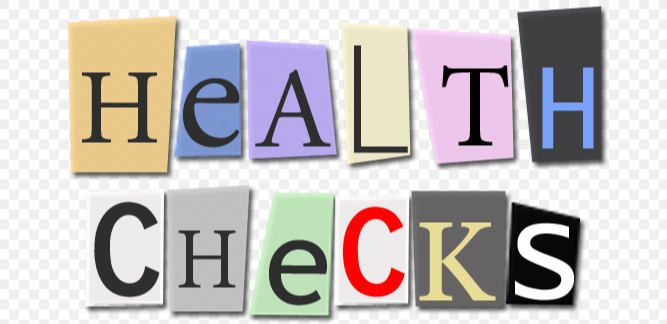 We would like to invite our patients to attend a general health check on their 40th & 50th birthdays.  This will involve a simple blood pressure check  and general health screen.  If anyone over 40 would like to attend for a health check, please contact the practice to let us know.